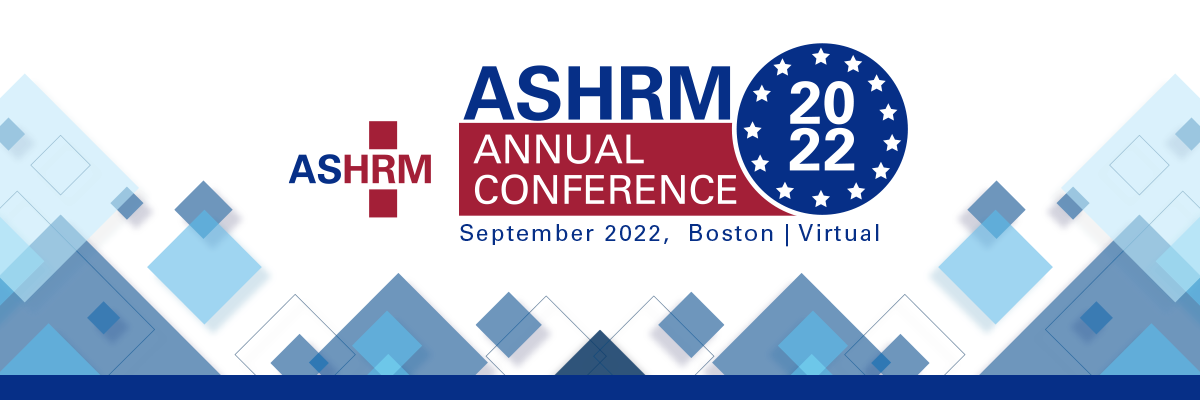 ASHRM Annual Conference Event ListingPlease use the suggested text below to place next to the ASHRM 2022 logo on your website or other communications to promote your presence at ASHRM 2022:ASHRM Annual Conference & Solution CenterSeptember 11-14, 2022Exhibit Dates: September 11-13, 2022Hynes Convention CenterBoston, Mass.Booth [#]- OR - Please visit [INSERT COMPANY NAME] at Booth [#] at the ASHRM Annual Conference & Solution Center, September 11-14 at the Hynes Convention Center in Boston, Mass. ASHRM 2022 is the premier event in health care risk management that bridges the gap between distinguished risk management leaders and curious early-career professionals.Join us to learn about the latest products, technology, people and ideas that are advancing safe and trusted health care. You can expect four days of impactful keynotes, hands-on learning, vendor demonstrations and connections with the most influential health care risk management leaders in the country.Learn about the latest findings in the field, register today!